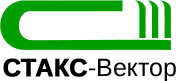  Договор № ________«____»______________	Санкт-Петербург_________________ «_______», в лице ______________________________, действующего на основании ________________________, именуемое в дальнейшем «Заказчик», с одной стороны, иОбщество с ограниченной ответственностью «СТАКС-Вектор» (Лицензия Серия 78 № 00111 от 14.10.2011 года), в лице Генерального директора Бойко Алевтины Сергеевны, действующего на основании Устава, именуемое в дальнейшем “Исполнитель”, с другой стороны, заключили договор о нижеследующем:1. Предмет договора1.1. Исполнитель обязуется  предоставить  для Заказчика  автотранспорт с водителем, для оказания транспортных услуг, а Заказчик обязуется оплатить  услуги  Исполнителя. Оказание транспортных услуг происходит по следующим адресам:- _____________________________________Цена договора и условия оплаты2.1. Расчет за автотранспортные услуги производятся Заказчиком по фактически выполненным работам, на основании счета, выставленного  Исполнителем.2.2. Стоимость услуг составляет: __________________ за один машино/рейс, (НДС не облагается согласно п.2 ст.346-11 гл.26-2 НК РФ).2.3. Расчет по договору  производится  в течение десяти рабочих дней после подписания  акта выполненных работ путем перечисления денежных средств на счет Исполнителя.2.4. Днем оплаты считается день зачисления средств на счет Исполнителя.                                       3. Права и обязанности  сторон3.1. Заказчик обязуется:3.1.1. Предоставить Исполнителю информацию о заказе в письменной или устной форме, не менее чем за 24 часа до момента начала исполнения заказа. Информация о заказе принимается за сутки до оказания услуги до 14.00 часов (кроме субботы и воскресенья), по телефону 946-52-24.3.1.2. Принять услуги и оплатить их в соответствии с условиями  настоящего договора.3.2 . Исполнитель обязуется:3.2.1. Приступить к оказанию услуг по настоящему договору с момента подписания договора.3.2.2.Оказать порученные ему  услуги надлежащим образом, в соответствии с требованиями, предъявляемыми к услугам данного вида при условии получения от Заказчика необходимой для оказания услуг информации.4. Порядок приемки услуг4.1. После  оказания  Исполнителем порученной ему услуги, Заказчик обязан с участием Исполнителя принять ее результат. Приемка  оказанных услуг оформляется подписанием сторонами акта сдачи-приемки услуг или иного документа, подтверждающего факт оказания услуги.5.  Расторжение договора.5.1. Заказчик  вправе отказаться от исполнения услуг при условии оплаты Исполнителю фактически понесенных им расходов, предварительно уведомив Исполнителя не менее чем за  две недели до расторжения договора.5.2. Исполнитель вправе отказаться от исполнения услуг при условии возмещения фактически понесенных им расходов, предварительно  уведомив Заказчика не менее чем за  две недели до расторжения договора.6. Ответственность сторон6.3. В случае невыполнения условий настоящего договора стороны несут ответственность в соответствии с действующим законодательством Российской Федерации.7. Дополнительные условия7.1. Настоящий договор вступает в силу с момента  подписания его обеими сторонами и действует до «31» декабря 2015 года.7.2. Все споры, связанные с настоящим договором, подлежат разрешению в арбитражном суде Санкт-Петербурга. Спор  может быть передан на разрешение суда только после соблюдения Сторонами  досудебного (претензионного) порядка урегулирования споров.7.3. Все изменения, дополнения к договору действительны, если они оформлены письменно и подписаны  обеими сторонами.                                              8.  Юридические адреса сторонЗаказчик: м.п. _________________/           (подпись)Исполнитель:ООО «СТАКС-Вектор», ИНН 7801373631, КПП 780101001Юр. адрес 199226, Санкт-Петербург, ул. Наличная, д. 30, пом. 4Н, Почт. адрес: 195027, г.Санкт-Петербург, ул. Магнитогорская, д.11, литер О, помещение 1-Нтел. 331-16-50, 331-16-51.р/с 40702810555130182138 в Северо-Западном банке ОАО «Сбербанк России», к/с 30101810500000000653, БИК 044030653, ОГРН 1057810039935, ОКПО 76140927, ОКВЭД 90.00.1, 90.00.2, 90.00.3 м.п. _____________________/А.С.Бойко                 (подпись)